Publicado en  el 23/02/2016 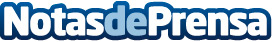 La mitad de compañías valencianas con departamento de marketing aumentarán su inversión en 2016El Estudio de Situación de Marketing en la Comunidad Valenciana presenta en sus conclusiones que los servicios más demandados y valorados en el sector son la creatividad, los espacios publicitarios y la relación con los medios de comunicación. Además, apuntan a que la actividad que más impulsa el desarrollo de las empresas es el Marketing onlineDatos de contacto:Nota de prensa publicada en: https://www.notasdeprensa.es/la-mitad-de-companias-valencianas-con Categorias: Comunicación Marketing Valencia E-Commerce http://www.notasdeprensa.es